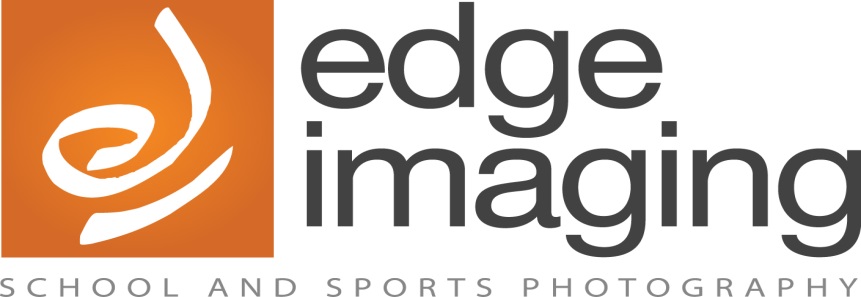 Missed Photo Day? Edge Imaging, will have their professional photo studio set-up at Holy Trinity Catholic High School, 128 Evergreen Hill Rd, Simcoe on Saturday, March 27, and at Assumption College School, 257 Shellard Ln, Brantford on Saturday, April 10, offering school day photos and Graduation photo sessions. Please visit the following website that will allow you to book a photo appointment. There is a section for Graduation photos and a section for regular school day photos: www.edgeimaging.ca/popup For Holy Trinity location, click on either:NORFOLK: BHNCDSB Virtual GradORNORFOLK: BHNCDSB School Day PhotoFor Assumption College location, click on either:BRANTFORD: BHNCDSB Virtual GradORBRANTFORD: BHNCDSB School Day PhotoPlease enter your home school under “Find Your School” when prompted.